A World Without Sexual AbuseThe California Coalition on Sexual Offending is a recognized leader in providing expertise, training, education and legislative guidance in treatment, management and research related to Sexual Offending.Please consider joining us for a week of interesting & educational trainings, providing Continuing Education Units, or Standards in Corrections Training Credits as well as meeting some of the training requirements for certification as a treatment practitioner through the California Sex Offender Management Board.In the Mission Valley District of San Diego, this year’s conference will be held at Mission Valley Marriott 8757 Rio San Diego DriveSan Diego CA. 92108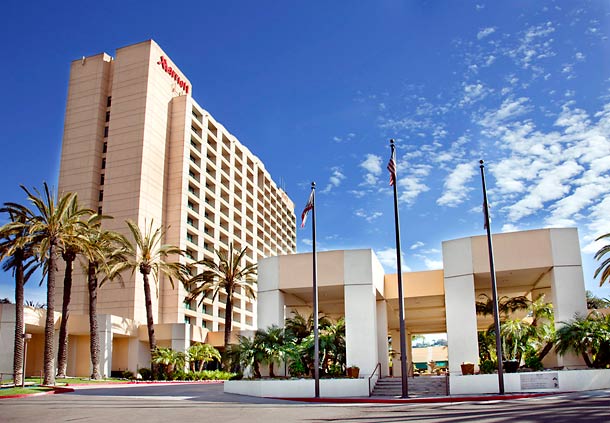 